Magyar Tudományos Akadémia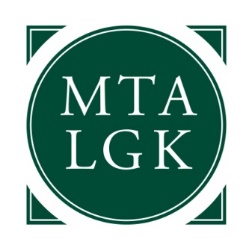 Létesítménygazdálkodási KözpontMunkaügy1112 Budapest, Budaörsi út 45.				tel.: 36 1 309 2600; web: www.lgk.mta.hu                                  ikt.sz.: 0004-003-2024-TIT-RA Magyar Tudományos Akadémia Létesítménygazdálkodási Központ Pénzügyi és Számviteli Osztály	pályázatot hirdet	pénzügyi-számviteli ügyintéző munkakör ellátásáraA közalkalmazotti jogviszony időtartama:határozatlan idejű közalkalmazotti jogviszonypróbaidő: 4 hónap Foglalkoztatás jellege:teljes munkaidőA munkavégzés helye:BudapestA munkakörhöz tartozó főbb feladatok:Az EcoSTAT gazdasági és gazdálkodási ügyviteli integrált rendszerben:előirányzatok könyvelése,kötelezettségvállalás kezelése,operatív jelentések elkészítése,közreműködés az éves és időszaki beszámolók elkészítésében.Illetmény és juttatások:Az illetmény megállapítására és a juttatásokra a "Közalkalmazottak jogállásáról szóló" 1992. évi XXXIII. törvény rendelkezései az irányadók.Pályázati feltételek:legalább középfokú pénzügyi/számviteli végzettségköltségvetési intézményben pénzügyi-, számviteli-, gazdálkodási területen szerzett legalább 3 éves gyakorlat;mérlegképes könyvelői szakképesítés,MS Office irodai alkalmazások felhasználói szintű ismerete;büntetlen előélet;magyar állampolgárság;cselekvőképesség.Előnyt jelent:CT-EcoSTAT gazdasági és gazdálkodási ügyviteli rendszer ismerete; ezen belül a kötelezettségvállalás modul használata;ügyfélkapu regisztráció.A pályázat részeként benyújtandó iratok, igazolások:magyar nyelvű szakmai önéletrajz,végzettséget, képesítést tanúsító okiratok fénymásolata,nyilatkozat arról, hogy a pályázati anyagban foglalt személyes adatainak a pályázati eljárással összefüggésben szükséges kezeléséhez hozzájárul.A pályázatok benyújtásának módja: Elektronikus úton: MTA LGK részére a fabian.andrea@lgk.mta.hu címre.Kérjük feltüntetni a beosztás megnevezését: „álláspályázat: pénzügyi-számviteli ügyintéző”A munkakör betölthetőségének időpontja:A munkakör a pályázatok elbírálását követően azonnal betölthető.A pályázat benyújtásának határideje: 2024. március 19. A pályázat elbírálásának határideje: 	2024. március 20. A pályázati kiírás közzétételének helye, ideje:MTA honlap – www.mta.hu – 2024. február 11.MTA LGK honlap – www.lgk.mta.hu – 2024. február 11.www.kozigallas.hu – 2024. február 11.